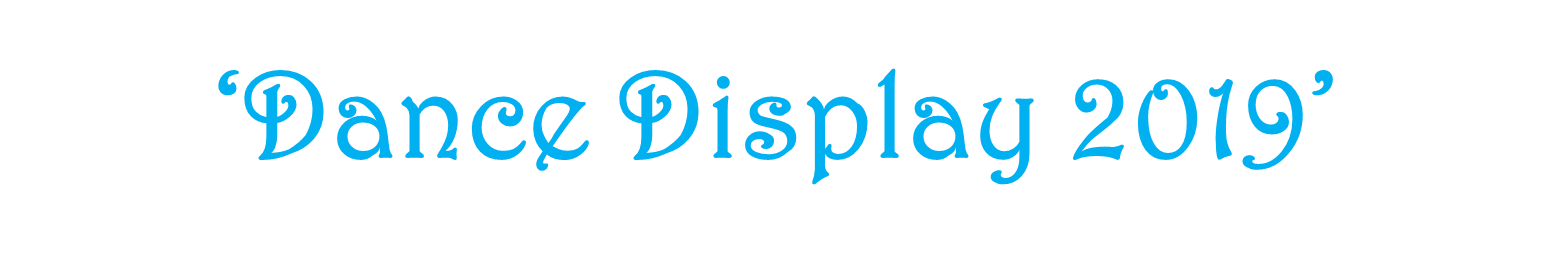 Rehearsal SchedulePlease note the following rehearsal times in the lead up to the Dance Display.  If you are unable to attend, please see COR as soon as possible.  If the Title of Dance states ‘Open Rehearsal’ this means students can use the space to rehearse their work e.g. Choreography Competition, Year 9/10/11 Group dances etc.DateTitle of DancePerformed ByLocationTimeWednesday 16th JanuaryWolvesOne Night OnlyDance AcademyDance Studio 3.15 – 5.00pmWednesday 16th JanuaryOpen RehearsalAll studentsRoom 323.15 – 5.00pmThursday 17th JanuaryFootlooseYear 7 Dance ClubDance Studio3.15 – 4.15pmThursday 17th JanuaryThe Other SideTap GroupRoom 323.15 – 4.30pmFriday 18th JanuaryOpen RehearsalAll studentsDance Studio3.15 – 4.30pmMonday 21st JanuaryWolvesDance AcademyDance Studio3.15 – 5.00pmMonday 21st January Year 9 Group DancesYear 9 BTECRoom 323.15 – 5.00pmTuesday 22nd January Happier Elite Dance CompanyDance Studio 3.15 – 5.00pmTuesday 22nd January Group DancesYear 11 BTECRoom 323.15 – 5.00pmWednesday 23rd JanuaryOne Night OnlyDance AcademyDance Studio 3.15 – 5.00pmWednesday 23rd January Open RehearsalAll studentsRoom 323.15 – 5.00pmThursday 24th JanuaryThe Other SideTap Group Dance Studio 3.15 – 4.30pmFriday 25th JanuaryOpen RehearsalAll studentsDance Studio3.15 – 4.30pmMonday 28th January WolvesDance AcademyDance Studio3.15 – 5.00pmMonday 28th January Game StationBoys Dance Company Room 323.15 – 5.00pmTuesday 29th JanuaryHappierElite Dance Company Dance Studio 3.15 – 5.00pmTuesday 29th January Choreography CompetitionHall3.15 – 5.00pmWednesday 30th JanuaryOne Night OnlyDance AcademyDance Studio3.15 – 5.00pmWednesday 30th JanuaryGroup DancesYear 10 BTECRoom 323.15 – 5.00pmThursday 31st January The Other SideTap GroupDance Studio 3.15 – 4.30pmThursday 31st JanuaryGroup DancesYear 9/10/11 BTECRoom 32 and 343.15 – 5.00pmFriday 1st February FootlooseYear 7 Dance ClubDance Studio 3.15 – 4.30pmMonday 4th FebruaryWolvesDance AcademyDance Studio3.15 – 5.00pmMonday 4th FebruaryGame StationBoys Dance CompanyRoom 323.15 – 5.00pmTuesday 5th FebruaryHappierElite Dance Company Dance Studio 3.15 – 5.00pmTuesday 5th FebruaryGroup DancesYear 9/10/11 BTECRoom 32 and 343.15 – 5.00pmWednesday 6th February One Night OnlyDance AcademyDance Studio3.15 – 5.00pmWednesday 6th February Group DancesYear 9/10 BTECRoom 323.15 – 5.00pmThursday 7th February The Other SideTap GroupStage3.15 – 4.30pmThursday 7th FebruaryGame StationBoys Dance Company Dance Studio 3.15 – 5.00pmFriday 8th FebruaryGroup DancesYear 9/10/11 BTECDance Studio3.15 – 4.30pmMonday 11th February No rehearsals due to Blackpool Tower Dance CompetitionNo rehearsals due to Blackpool Tower Dance CompetitionNo rehearsals due to Blackpool Tower Dance CompetitionNo rehearsals due to Blackpool Tower Dance CompetitionTuesday 12th FebruaryHappierElite Dance Company Dance Studio3.15 – 5.00pmWednesday 13th FebruaryFinale Dance – All performersFinale Dance – All performersMain Hall3.15 – 4.30pmThursday 14th February Technical Rehearsals – All Performers (check schedule for your rehearsal time)Technical Rehearsals – All Performers (check schedule for your rehearsal time)Main Hall9.10 – 3.10pm